О субсидии российским организациям на возмещение части затрат на разработку цифровых платформ и программных продуктов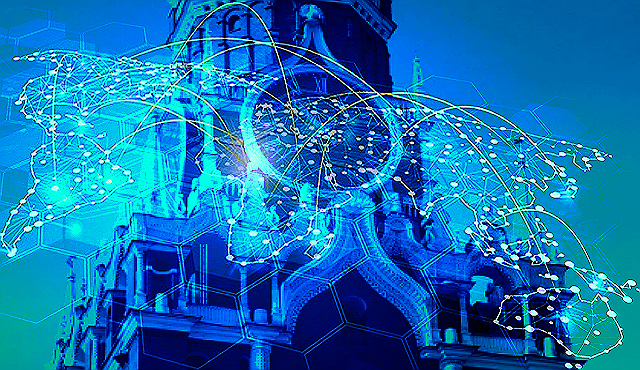 Министерством промышленности и торговли Российской Федерации планируется к реализации новая мера государственной поддержки цифровой трансформации промышленности – субсидии из федерального бюджета российским организациям на возмещение части затрат на разработку цифровых платформ и программных продуктов в целях создания и (или) развития производства высокотехнологичной промышленной продукции.Правила предоставления указанных субсидий утверждены постановлением Правительства Российской Федерации от 30 апреля 2019 г. № 529.Данный механизм нацелен на стимулирование российских организаций к разработке и внедрению цифровых платформ и программных продуктов, увязанных с субтехнологиями сквозных цифровых технологий, определяемых дорожными картами по направлениям развития сквозных цифровых технологий, предусмотренными федеральным проектом «Цифровые технологии» национальной программы «Цифровая экономика Российской Федерации» (новые производственные технологии, компоненты робототехники и сенсорика, искусственный интеллект, технологии беспроводной связи, системы распределенного реестра, технологии виртуальной и дополненной реальности, квантовые технологии).Субсидия будет предоставляться в размере не более 50% от фактически понесенных и документально подтвержденных затрат организации на разработку цифровых платформ и программных продуктов в целях создания и (или) развития производства высокотехнологичной промышленной продукции при условии, что срок выполнения НИОКР и (или) технологических работ в рамках проекта не превышает 2 лет и их выполнение начато в срок не ранее 1 года, предшествующего году подачи заявки на участие в конкурсном отборе.Проведение конкурсного отбора, планируется с 23 сентября по 20 ноября 2019 г.Прием конвертов с заявками и прилагаемыми документами на участие в конкурсе осуществляется с 10:00 23 сентября 2019 г. по 17:00 16 октября 2019 г.За более подробной информацией можно обращаться в Минпромторг России.Контактные лица:Семёнов Константин Викторович, тел. +7 (495) 870-29-21 доб. 22575, semenovkv@minprom.gov.ru;Мардер Семен Наумович, тел. +7 (495) 870-29-21 доб. 23601;Смольянинов Кирилл Вячеславович, тел. +7 (495) 870-29-21 доб. 22360.